ti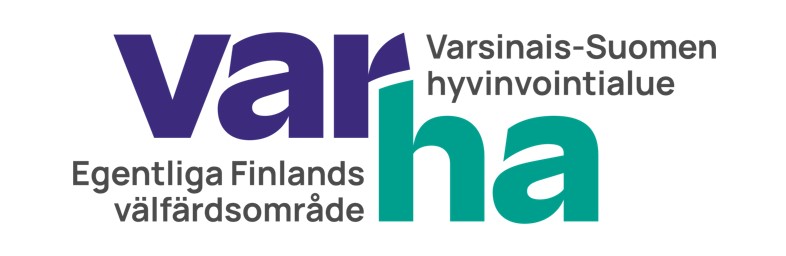 Koulutuspalveluille tulevat lisätiedot Täytä jokainen kohta!Koulutuksen tehollinen kesto (=koulutuksen kesto tauot vähennettynä):Onko etäyhteys käytössä (Teams, streamaus, tms.)? Jos Teams, muista lähettää myös linkki koulutus@varha.fi:Onko koulutus haettu Varhan keskitetyksi koulutukseksi? Haetteko koulutukselle erikoistumistunteja Turun yliopistolta (jos kyllä, lähetäthän päätöksen myös koulutus@varha.fi):Saako koulutukseen osallistua myös muut kuin Varhan työntekijät? Eli laitetaanko koulutus näkyville myös julkisille nettisivuille https://www.varha.fi/fi/haku/tapahtumatPitääkö osallistujilta kysyä erityisruokavalioita tai muita tarkentavia tietoja ilmoittautumisen yhteydessä?Koulutukset ovat pääsääntöisesti maksuttomia Varhan henkilöstölle sekä Varsinais-Suomen alueen kuntien/kaupunkien työntekijöille. Muille koulutukset maksavat 50€ (½ pv) tai 100€ (koko pv). Ilmoita mahdolliset poikkeukset alla.Maksimiosallistujamäärät?Ilmoittautuminen päättyy koulutusta edeltävänä päivänä. Jos haluatte, että ilmoittautuminen päättyy muuna ajankohtana, ilmoita se alla.Koulutuksen yhteyshenkilö ja lisätietojen antaja:Jos osallistujille halutaan lähettää materiaaleja ennen tai jälkeen koulutuksen tai haluatte palautekyselyn, ilmoita asiasta koulutus@varha.fiLähetä valmis ohjelma sekä lisätiedot osoitteeseen koulutus@varha.fi